Saltfleet school is pleased to invite our feeder schools to learn about: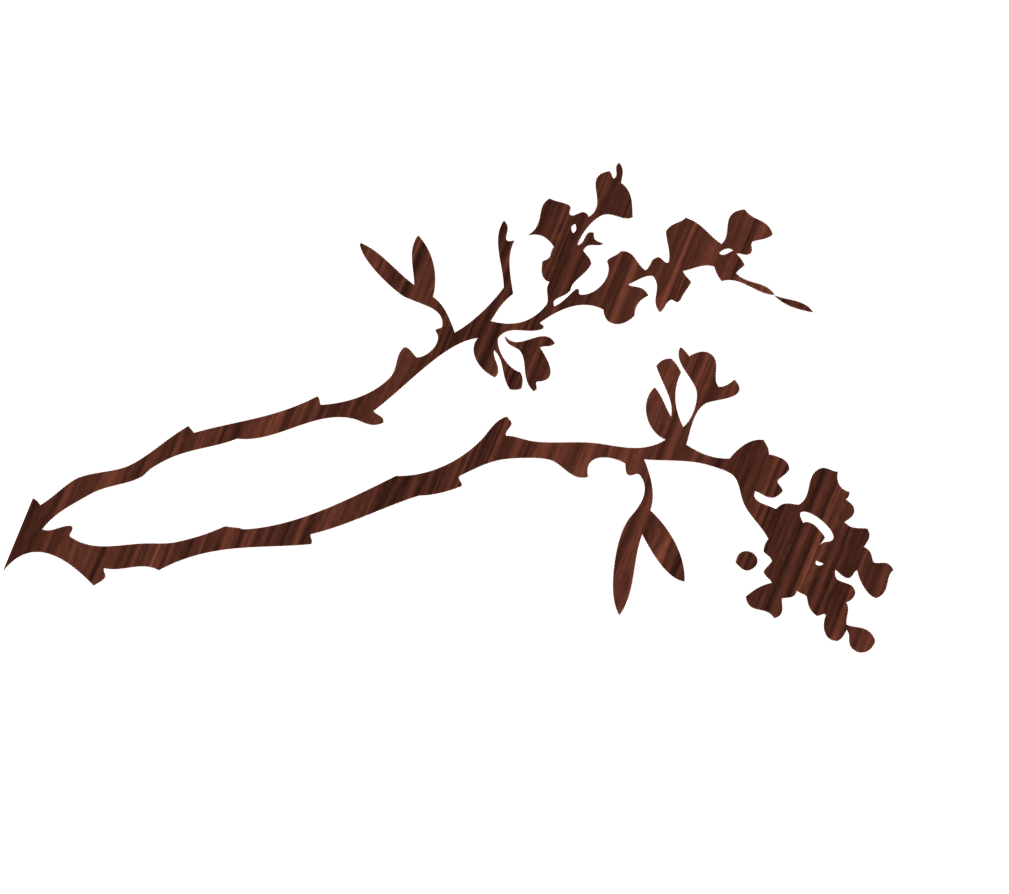 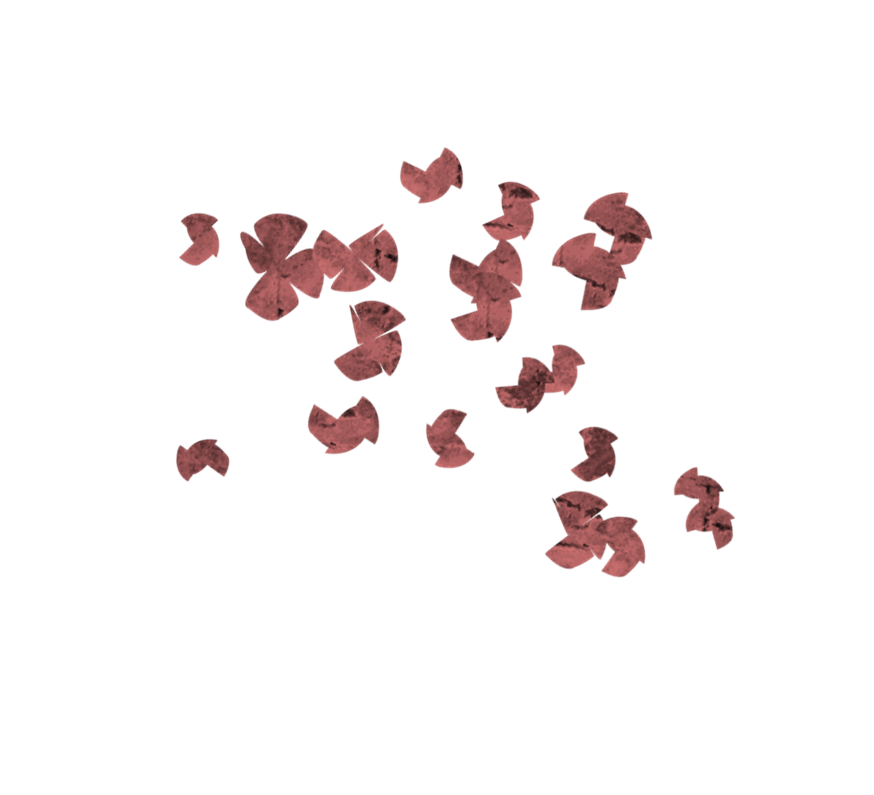 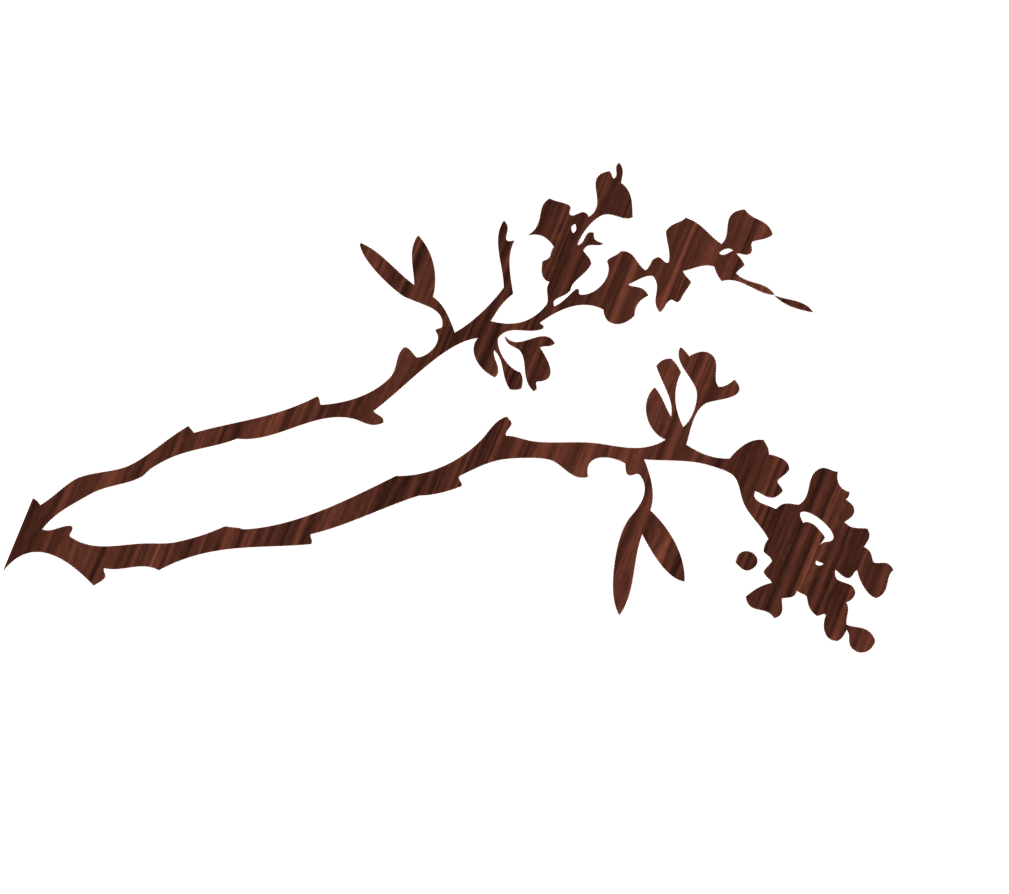 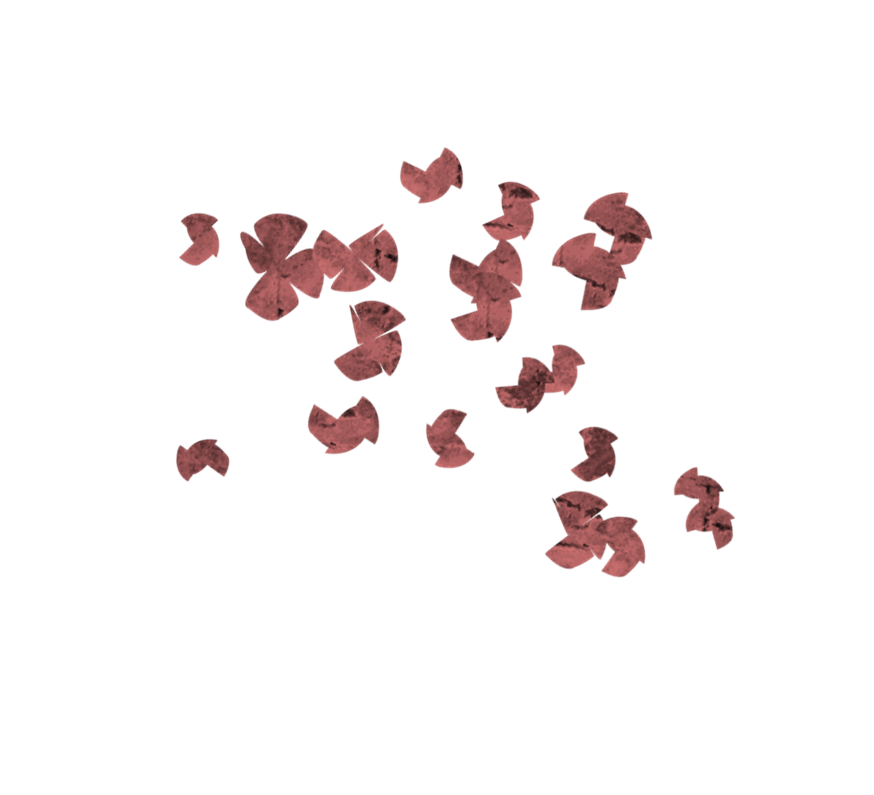 Helping our children manage stressTuesday, November 15, 2016Light dinner from 6:00 to 6:45 – RSVP by November 11 (Mrs. Scali 905-573-3000 extension 5006)Presentation from 7PM to 9PM – walk ins welcomeSaltfleet District High School – 108 Highland Rd.Presenter – Anne Murray, Psychology Foundation of Canada